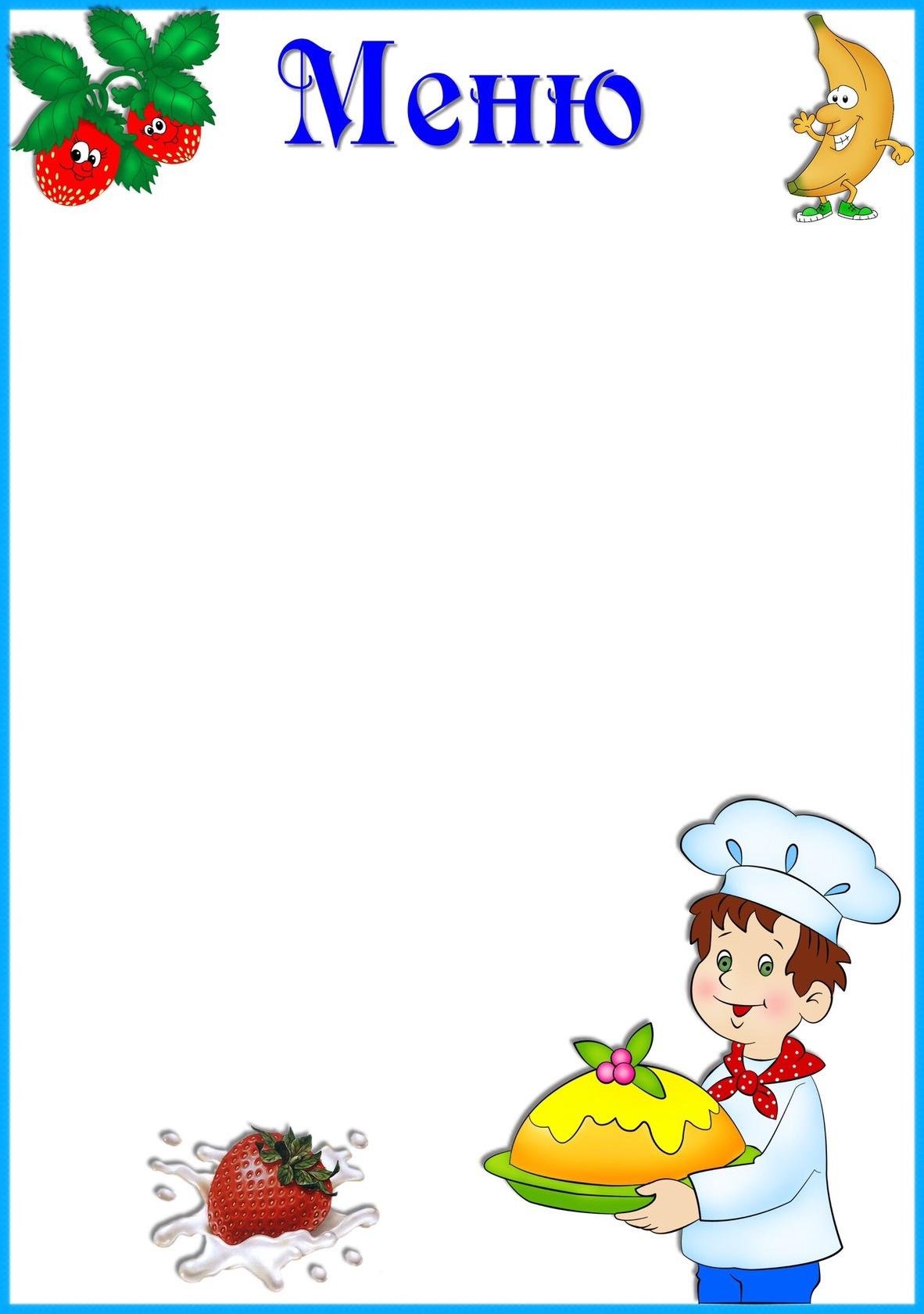  «30» ноября  2023г.   Приём  пищи                     Выход, г.Калорийность, ккал/ДжЦенаЗавтракЗавтракЗавтракЗавтракКаша пшённая180/200227,16/954,0720,66Кофейный напиток180/200118,69/4968,520,66Хлеб с сыром 40/10168,66/708,3720,66Второй завтракМолоко200117,31/49212,27ОбедОбедОбедОбедЩи180/20086,26/362,2952,67Рис 100/120254,4/1068,4852,67Тефтель рыбный с том. соусом60/20113,2/4735,4452,67Компот из вишни 180/200113,79/477,9252,67Хлеб пшеничный/ржаной 40/50117,5/4917,552,67ПолдникПолдникПолдникПолдникЧай 180/20030/125,62,01Печенье20176,32/738,222,01УжинУжинУжинУжинКартофель отварной 100162/64815,16Котлета морковная60224,57/898,2815,16Хлеб пшеничный40117,5/4917,515,16Чай180/20030/125,615,16ИТОГО1826,55/7671,51102,77